                                                                       Lenguaje y Comunicación Segundos Básicos.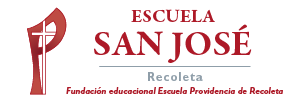                                                                                                   Semana del 19 de octubre.Lectura Comprensiva “Pintando”.Lee muy atentamente el siguiente texto, luego responde las preguntas de la 1 a la 7.-1.- ¿De qué se trata principalmente el cuento? A. A Antonio le gusta Pintar. B. Antonio no quiere que lo ayuden a pintar. C. Antonio va a pintar un dibujo. 2.- ¿Dónde hallaste la idea principal? A. En la primera oración. B. En la última oración. C. Al pensar en la idea más importante del cuento.3.- ¿Qué otro título sería bueno para el cuento? A. “Cómo pintar” B. “Dibujos bonitos” C. “Antonio, el pintor” 4.- ¿De qué trata principalmente el dialogo, en el cuento? A. Francisco se siente triste. B. Antonio quiere estar solo. C. Antonio comparte sus cosas con Francisco.5.- ¿Cuál es la idea principal del dialogo en el cuento? A. Francisco pregunta si puede ayudar a pintar Antonio. B. Francisco le pregunta a Antonio si quiere pintar. C. Francisco se siente triste porque su amigo no necesita ayuda. 6.- ¿Qué te indica el cuento? A. Antonio es amable con su amigo. B. Antonio no necesita ayuda. C. Antonio no está pintando una casa. 7.- ¿Qué título sería bueno para esta parte del cuento? A. "Excluido" B. “Ayudar a un amigo" C. "Pintemos juntos”                                              Pintando. Antonio se sentó afuera en el suelo. Sostenía un pincel en una mano y un vaso de agua en la otra. El papel y la pintura estaban frente a él. Antonio estaba a punto de pintar un dibujo cuando su amigo se detuvo junto a él. – ¿Qué estás haciendo, Antonio? – Preguntó Francisco. Antonio miró hacia arriba: -Me estoy preparando para pintar. -A mí también me gusta pintar –dijo Francisco-. Yo ayudé a mi madre a pintar nuestra casa el verano pasado. ¿Necesitas ayuda? -No, este es el tipo de pintura que uno hace solo -dijo Antonio. - ¿Así que no necesitas ayuda? -Preguntó Francisco con tristeza. -No -dijo Antonio, mientras sumergía su pincel en un poco de pintura roja-. Pero si quieres, puedes hacer tu propio dibujo. – ¿De verdad? –preguntó Francisco, con una voz mucho más alegre. - ¡Por supuesto! –dijo Antonio-. Tengo un montón de papel y más pinceles. -Esto suena divertido -dijo Francisco, mientras se sentaba cerca de Antonio. -Bueno, es mucho más divertido que pintar una casa -dijo Antonio sonriendo.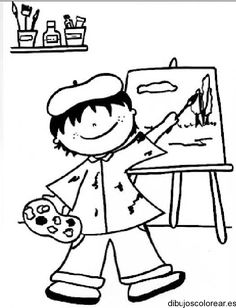 